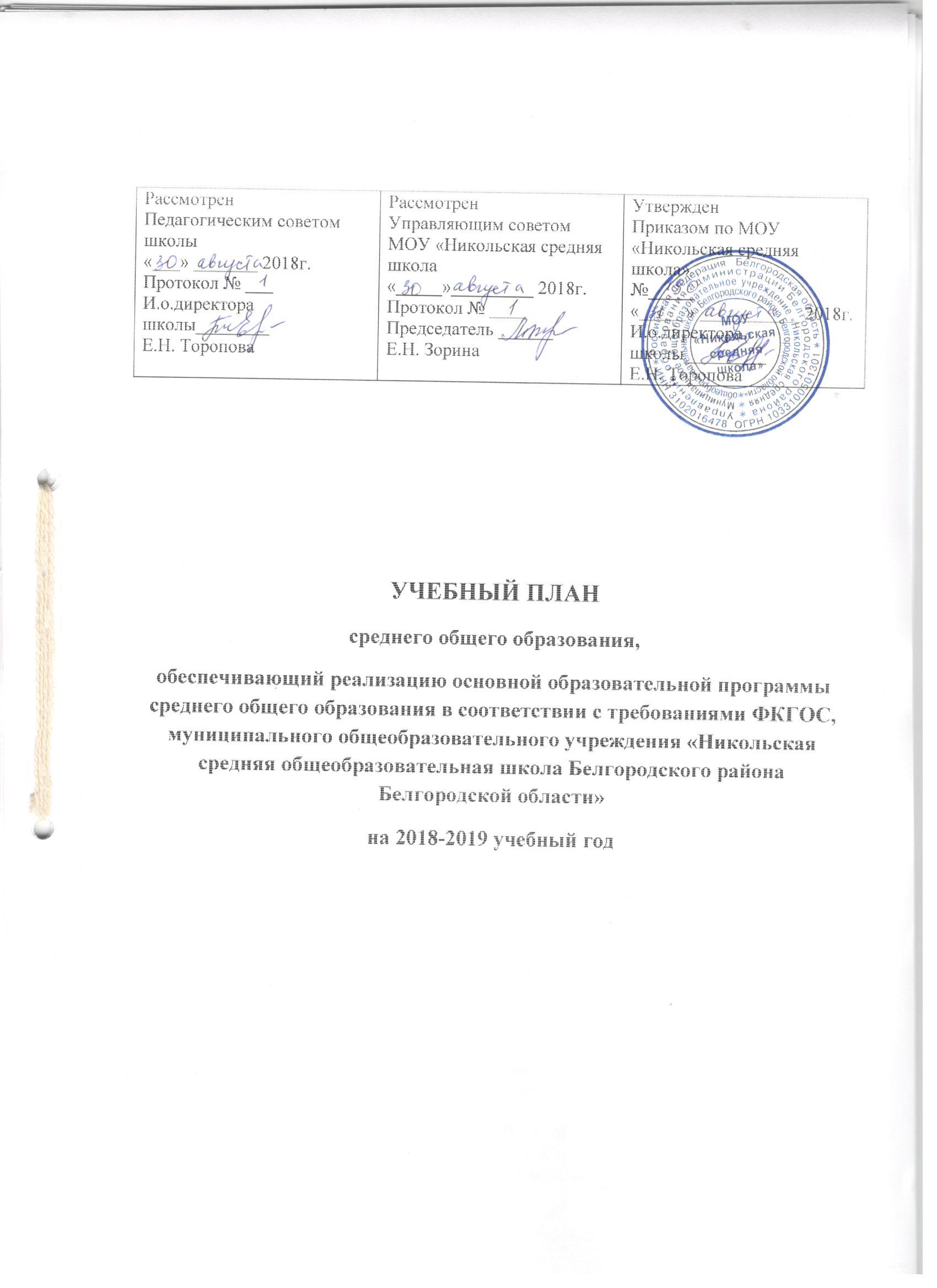 Пояснительная записка к учебному плану среднего общего образования  муниципального общеобразовательного учреждения «Никольская средняя общеобразовательная школа Белгородского района Белгородской области» на 2018-2019 учебный год, обеспечивающего реализацию федерального компонента государственных образовательных стандартов среднего общего образования (ФКГОС-2004)Учебный план МОУ «Никольская средняя школа» на 2018-2019 учебный год разработан в соответствии со следующими документами:Федеральный уровень1. Конституция Российской Федерации (ст. 43)2. Федеральный закон РФ «Об образовании в Российской Федерации» от 29 декабря 2012г. №273 – ФЗ3. Постановление Главного государственного санитарного врача РФ от 29.12.2010г. № 189 «Об утверждении СанПиН 2.4.2.2821-10  «Санитарно-эпидемиологические требования к условиям и организации обучения в общеобразовательных учреждениях» (с изменениями  от 29.06.2011 №85 , от 25.12.2013 №73, от 24.11.2015 №81)4. Приказ министерства образования РФ от 05.03.2004 № 1089 «Об утверждении федерального компонента государственных образовательных стандартов начального общего, основного общего и среднего (полного) общего образования» (в ред. приказов Минобрнауки РФ от 03.06.2008 №164, от 31.08.2009 № 320, от 19.10.2009 № 427, с изменениями, внесенными приказами Минобрнауки РФ от 10.11.2011 № 2643, от 24.01.2012 № 39, от 31.01.2012 № 69);5. Приказ министерства образования РФ от 09.03.2004 г. №1312 «Об утверждении федерального базисного учебного плана и примерных учебных планов для образовательных учреждений Российской Федерации, реализующих программы общего образования» (в ред. приказов Минобрнауки РФ от 20.08.2008 № 241, от 30.08.2010 № 889, от 03.06.2011 № 1994, 01.02.2012 № 74); 6. Приказ министерства образования и науки РФ от 09.06.2016 № 699 «Об утверждении перечня организаций, осуществляющих выпуск учебных пособий, которые допускаются  к использованию при реализации имеющих  имеющих государственную аккредитацию образовательных программ начального общего, основного общего, среднего общего образования».		7. Приказ министерства образования РФ от 18.07.2002 № 2783 «Об утверждении Концепции профильного обучения на старшей ступени общего образования»;	10. ФБУП в редакции приказа Минобрнауки России от 20.08.2008 года №241;10. Программы по учебным  предметам. Письма Минобрнауки1. «Об оснащении общеобразовательных учреждений учебным и учебно-лабораторным оборудованием» от 24.11.2011г. №МД-1552/032.«О методических рекомендациях по реализации элективных курсов» от 04.03.2010г. №03-4133. «О методических рекомендациях по вопросам организации профильного обучения» от 04.03.2010г. №03-412Региональный уровень1. Закон Белгородской области «Об установлении регионального компонента государственных образовательных стандартов общего образования в Белгородской области» (в ред. законов Белгородской области от 04.06.2009 № 282, от 03.05.2011 № 34);2.Стратегия развития дошкольного, общего и дополнительного образования Белгородской области на 2013-2020гг. (утверждена Постановлением Правительства Белгородской области от 28 октября 2013 года № 431-ПП);3. Приказ департамента образования, культуры и молодежной политики Белгородской области от 23.04.2012 № 1380 «Об утверждении базисного  учебного плана и примерных учебных планов  для образовательных учреждений Белгородской области, реализующих программы общего образования»Инструктивные и методические материалы1. Инструктивное письмо департамента образования, культуры и молодёжной    политики   Белгородской    области    от 13.05.2009г. № 9-06/1674-ВА «О реализации программ  углублённого уровня в общеобразовательных учреждениях области»;2. Инструктивное письмо департамента образования Белгородской области от 21.02.2014 года №9-06/1086-НМ «О промежуточной аттестации обучающихся общеобразовательных учреждений»3. Методические письма  Белгородского  института развития образования.Среднее общее образование – завершающий уровень общего образования, призванный обеспечить функциональную грамотность и социальную адаптацию обучающихся, содействовать их общественному и гражданскому самоопределению. Эти функции предопределяют направленность целей на формирование социально грамотной и социально мобильной личности, осознающей свои гражданские права и обязанности, ясно представляющей себе потенциальные возможности, ресурсы и способы реализации выбранного жизненного пути. Эффективное достижение указанных целей возможно при введении профильного обучения. На уровне СОО учебный план разработан таким образом, чтобы можно было целенаправленно удовлетворить запросы старшеклассников в содержании образования с учетом их дальнейшей ориентации на получение профессии. Учебный план состоит из двух составляющих: инвариантной и вариативной частей. В инвариантной части учебного плана реализуются федеральный и региональный образовательные компоненты, которые обеспечивают единство образовательного пространства РФ и Белгородской области и гарантируют овладение выпускниками школы необходимым минимумом знаний, умений и навыков, обеспечивающими возможности продолжения образования. Часы регионального компонента направлены на изучение православной культуры. В 2018-2019 году для обучающихся 10-11 класса организуется  профильное обучение. В 10-м классе по физико-математическому профилю, в 11 классе продолжается обучение по  социально-гуманитарному профилю. Обязательными базовыми общеобразовательными учебными предметами в 10 классе являются: «Русский язык», «Литература», «Иностранный язык»,   «История», «Обществознание»,  «География», «Химия», «Биология», «Физическая культура», «Основы безопасности жизнедеятельности». Во втором полугодии начинается изучение предмета «Астрономия». На профильном уровне изучаются предметы: «Математика (алгебра и начала математического анализа, геометрия), физика. На базовом уровне в 11 классах изучаются учебные предметы:  «Литература» - 3 часа; «Иностранный язык» -3 часа, « Информатика и ИКТ»  - 1 час; «История» - 2 часа;  «География» - 1 час; «Физика»- 2 часа; «Химия»- 1 час; «Биология» - 1 час, «Физическая культура» - 3 часа; «Основы безопасности жизнедеятельности» - 1 час.На профильном уровне изучаются «Русский язык», «Обществознание», «Право»Вариативная часть учебного плана включает учебные предметы, элективные учебные курсы по выбору обучающихся и используются для:удовлетворения познавательных интересов обучающихся в различных сферах человеческой деятельности;получения дополнительной подготовки для сдачи единого государственного экзамена;Выбор элективных курсов осуществляется обучающимися самостоятельно. В 2018-2019 учебном году часы школьного компонента с целью повышения качества подготовки к ЕГЭ, в 11 классе используются на изучение русского языка, математики в рамках элективных курсов по подготовке к ЕГЭ: «Подготовка к ЕГЭ по математике», «Подготовка к ЕГЭ по русскому языку»В 10 классе элективный курс: «Подготовка к ЕГЭ по русскому языку, на изучение предмета «Информатика и ИКТ».Промежуточная аттестация учащихся, осваивающих программы среднего общего образованияПромежуточная аттестация учащихся представляет собой процедуру определения качества результатов освоения основной образовательной программы уровня среднего общего образования, продемонстрированных учащимися в текущем учебном году, и установление степени их соответствия требованиям федерального компонента государственного образовательного стандарта, учебных программ по предметам, курсам, дисциплинам (модулям).  Учитывая  обязательный экзамен по русскому языку и математике в форме единого государственного экзамена  при прохождении государственной итоговой аттестации за курс среднего общего образования, в 10 классе на аттестационные испытания выносятся  учебные предметы «Русский язык» и  «Математика (алгебра и начала математического анализа, геометрия)», в формате ЕГЭ.В 11 классе промежуточная аттестация проводится без аттестационных испытаний и завершается освоение программ среднего общего образования проведением государственной итоговой аттестации. Сроки проведения промежуточной аттестации с 26.05.2018г. по 31.05.2018г.Порядок проведения промежуточной аттестации регламентирован Положением о формах, периодичности, порядке текущего контроля успеваемости и промежуточной аттестации учащихся муниципального общеобразовательного учреждения «Никольская средняя общеобразовательная школа Белгородского района Белгородской области».                                                    СРЕДНЕЕ ОБЩЕЕ ОБРАЗОВАНИЕ                                                    10 класс 2018-2019 учебный год	Физико-математический профиль                                                    10 класс 2018-2019 учебный год	Физико-математический профильСоциально-гуманитарный профиль11 класс 2018-2019 учебный год                      Учебно-методическое обеспечение профильного обученияУчебные предметыЧисло недельных учебных часовЧисло недельных учебных часовЧисло недельных учебных часовФедеральный компонентФедеральный компонентФедеральный компонентФедеральный компонентБазовые учебные предметыБазовые учебные предметыБазовые учебные предметыБазовые учебные предметыРусский язык111Литература333Иностранный  язык (английский)333История222Обществознание (включая экономику и право)222География111Химия 111Биология 111Физическая культура333Астрономия111Основы безопасности жизнедеятельностиОсновы безопасности жизнедеятельности11Профильные учебные предметыПрофильные учебные предметыПрофильные учебные предметыПрофильные учебные предметыМатематика (алгебра и начала математического анализа, геометрия)ФизикаМатематика (алгебра и начала математического анализа, геометрия)ФизикаМатематика (алгебра и начала математического анализа, геометрия)Физика65Итого                                                                                                     30Итого                                                                                                     30Итого                                                                                                     30Итого                                                                                                     30Региональный компонентРегиональный компонентРегиональный компонентРегиональный компонентПравославная культура111III. Компонент образовательного учрежденияIII. Компонент образовательного учрежденияIII. Компонент образовательного учрежденияIII. Компонент образовательного учрежденияИнформатика и ИКТ222Элективный курсПодготовка к ЕГЭ по русскому языку111ИТОГО	343434Учебные предметыЧисло годовых учебных часовЧисло годовых учебных часовЧисло годовых учебных часовФедеральный компонентФедеральный компонентФедеральный компонентФедеральный компонентБазовые учебные предметыБазовые учебные предметыБазовые учебные предметыБазовые учебные предметыРусский язык343434Литература102102102Иностранный  язык (английский)102102102История686868Обществознание (включая экономику и право)686868География343434Химия 343434Биология 343434Физическая культура102102102Астрономия343434Основы безопасности жизнедеятельностиОсновы безопасности жизнедеятельности3434Профильные учебные предметыПрофильные учебные предметыПрофильные учебные предметыПрофильные учебные предметыМатематика (алгебра и начала математического анализа, геометрия)ФизикаМатематика (алгебра и начала математического анализа, геометрия)ФизикаМатематика (алгебра и начала математического анализа, геометрия)Физика204170Итого                                                                                                     1020Итого                                                                                                     1020Итого                                                                                                     1020Итого                                                                                                     1020Региональный компонентРегиональный компонентРегиональный компонентРегиональный компонентПравославная культура343434III. Компонент образовательного учрежденияIII. Компонент образовательного учрежденияIII. Компонент образовательного учрежденияIII. Компонент образовательного учрежденияИнформатика и ИКТ686868Элективный курсПодготовка к ЕГЭ по русскому языку343434ИТОГО	115611561156Учебные предметыЧисло недельных учебных часовЧисло недельных учебных часовФедеральный компонентФедеральный компонентФедеральный компонентБазовые учебные предметыБазовые учебные предметыБазовые учебные предметыЛитература33Иностранный  язык (английский)33Математика (алгебра и начала математического анализа, геометрия)44Информатика и ИКТ11История22География11Физика 22Химия 11Биология 11Основы безопасности жизнедеятельности11Физическая культура33Профильные учебные предметыПрофильные учебные предметыПрофильные учебные предметыРусский языкОбществознаниеПравоРусский языкОбществознаниеПраво332Итого                                                                                                     30Итого                                                                                                     30Итого                                                                                                     30Региональный компонентРегиональный компонентРегиональный компонентПравославная культура11III. Компонент образовательного учрежденияIII. Компонент образовательного учрежденияIII. Компонент образовательного учреждения Экономика	0,50,5Элективные курсы:Подготовка к ЕГЭ по математикеПодготовка к ЕГЭ по русскому языку11,511,5ИТОГО3434Учебные предметыЧисло годовых учебных часовЧисло годовых учебных часовФедеральный компонентФедеральный компонентФедеральный компонентБазовые учебные предметыБазовые учебные предметыБазовые учебные предметыЛитература102102Иностранный  язык (английский)102102Математика (алгебра и начала математического анализа, геометрия)136136Информатика и ИКТ3434История6868География3434Физика 6868Химия 3434Биология 3434Основы безопасности жизнедеятельности3434Физическая культура102102Профильные учебные предметыПрофильные учебные предметыПрофильные учебные предметыРусский языкОбществознаниеПравоРусский языкОбществознаниеПраво10210268Итого                                                                                                     1020Итого                                                                                                     1020Итого                                                                                                     1020Региональный компонентРегиональный компонентРегиональный компонентПравославная культура3434III. Компонент образовательного учрежденияIII. Компонент образовательного учрежденияIII. Компонент образовательного учреждения Экономика	1717Элективные курсы:Подготовка к ЕГЭ по математикеПодготовка к ЕГЭ по русскому языку34513451ИТОГО11561156Программно-методическое обеспечение учебного процесса в 2018-2019 учебном годуСРЕДНЕЕ  ОБЩЕЕ  ОБРАЗОВАНИЕ(приложение к учебному плану)Программно-методическое обеспечение учебного процесса в 2018-2019 учебном годуСРЕДНЕЕ  ОБЩЕЕ  ОБРАЗОВАНИЕ(приложение к учебному плану)Программно-методическое обеспечение учебного процесса в 2018-2019 учебном годуСРЕДНЕЕ  ОБЩЕЕ  ОБРАЗОВАНИЕ(приложение к учебному плану)Программно-методическое обеспечение учебного процесса в 2018-2019 учебном годуСРЕДНЕЕ  ОБЩЕЕ  ОБРАЗОВАНИЕ(приложение к учебному плану)Программно-методическое обеспечение учебного процесса в 2018-2019 учебном годуСРЕДНЕЕ  ОБЩЕЕ  ОБРАЗОВАНИЕ(приложение к учебному плану)Программно-методическое обеспечение учебного процесса в 2018-2019 учебном годуСРЕДНЕЕ  ОБЩЕЕ  ОБРАЗОВАНИЕ(приложение к учебному плану)Программно-методическое обеспечение учебного процесса в 2018-2019 учебном годуСРЕДНЕЕ  ОБЩЕЕ  ОБРАЗОВАНИЕ(приложение к учебному плану)Программно-методическое обеспечение учебного процесса в 2018-2019 учебном годуСРЕДНЕЕ  ОБЩЕЕ  ОБРАЗОВАНИЕ(приложение к учебному плану)Программно-методическое обеспечение учебного процесса в 2018-2019 учебном годуСРЕДНЕЕ  ОБЩЕЕ  ОБРАЗОВАНИЕ(приложение к учебному плану)Программно-методическое обеспечение учебного процесса в 2018-2019 учебном годуСРЕДНЕЕ  ОБЩЕЕ  ОБРАЗОВАНИЕ(приложение к учебному плану)ПредметКлассПрограммыПрограммыПрограммыУчебникиУчебникиУчебникиКоличество часов в неделю%обеспеченностиавторназваниеиздательство,год изданияавторназваниеиздательство,год изданияРусский язык10-11Власенков А.И.Программа общеобразовательных учреждений. Русский язык 10-11классы.М.: «Просвещение» 2007Власенков А.И., Рыбченкова Л.М.Русский язык   10-11кл.М.: «Просвещение» 2012-20131100%Литература10С.А.ЗининВ.А.ЧалмаевПрограмма по литературе. 5-11кл.М.: «Русское слово»  2009С.А.ЗининЛитература 10 кл.М.: «Русское слово»  20093100%Литература11С.А.ЗининВ.А.ЧалмаевПрограмма по литературе. 5-11клМ.: «Русское слово»  2009С.А.ЗининЛитература 11кл.М.: «Русское слово»  20103100%Иностранный язык (английский)10Биболетова  М.З.Программа курса английского языка к УМК «EnjoyEnglish» для 2-11 классов общеобразовательных учреждений.М.:  «Титул» 2010Биболетова  М.З., Добрынина Н.В.Английский язык 10  кл.М.:  «Титул» 2010,2012, 20133100%Иностранный язык (английс кий)11Биболетова  М.З.Программа курса английского языка к УМК «EnjoyEnglish» для 2-11 классов общеобразовательных учреждений.М.:  «Титул» 2010Биболетова  М.З., Добрынина Н.В.Английский язык 11  кл.М.:  «Титул» 2012,20133100%Алгебра и начала математического анализаГеометрия10Никольский С.М.Программы общеобразовательных учреждений. Алгебра и начала математического анализа 10-11 классы.– М. «Просвещение»2009;Никольский С.М.Алгебра и начала математического анализа 10-11 классы. Учебник для общеобразовательных учреждений с приложением на электронном     носителеМ.:Просвещение, 2014.2,5100%Алгебра и начала математического анализаГеометрия10Атанасян Л.С.Программы общеобразовательных учреждений. Геометрия 10-11 клМ.: «Просвещение» 2009Атанасян Л.С.Геометрия 10-11 клМ.: «Просвещение» 20131,5100%Алгебра и начала математического анализаГеометрия11Никольский С.М.Программы общеобразовательных учреждений. Алгебра и начала математического анализа. 10-11 кл.М.: «Просвещение» 2009Никольский С.М.Алгебра и начала математического анализа 10 -11 кл.М.: «Просвещение», 20144100%Алгебра и начала математического анализаГеометрия11Атанасян Л.С.Программы общеобразовательных учреждений. Геометрия 10-11 клМ.: «Просвещение» 2009Атанасян Л.С.Геометрия 10-11 клМ.: «Просвещение» 20132100%Астрономия10Воронцова-ВельяминоваАстрономия«Дрофа»2018100%Информатика и ИКТ10Семакин И.Г.,Хеннер Е.К., Шеина Т.Ю.Информатика 10-11 классМ.: «БИНОМ»   2012Семакин И.Г.,Хеннер Е.К., Шеина Т.ЮИнформатика 11 классМ.: «БИНОМ»   20171100%Информатика и ИКТ11Семакин И.Г.,Хеннер Е.К., Шеина Т.ЮПрограммы базового курса: «Информатика и ИКТ» для старшей школы. М.: 4 изд.– «БИНОМ»   2009Семакин И.Г.,Хеннер Е.К., Шеина Т.ЮИнформатика и ИКТ  11 кл.М.:  «БИНОМ»   20171100%История10А.Н.СахаровН.В.ЗагладинИстория. Россия и мир  10 кл.М.: «Просвещение» 2006А.Н.СахаровН.В.ЗагладинИстория. С древнейших времен до конца XIX века 10 кл.Базовый уровеньМ.: «Просвещение 20162100%История11Н.В.ЗагладинПетров Ю. А.История конец    XIX века- начало XX века.М.: «Просвещение» 2006Н.В.ЗагладинПетров Ю. А.История конец 19- начале 20 века.  Базовый уровеньМ.: «Просвещение20162100%Обществознание (включая экономику и право)10Боголюбов Л.Н. Аверьянов Ю.И.Программы общеобразовательных учреждений. Обществознание. 10 -11кл.М.: «Русское слово»  2007. Боголюбов Л.Н. Аверьянов Ю.И.Обществознание10 кл.Базовый уровеньМ.: «Просвещение»  20162100%Обществознание11Боголюбов Л.Н. Городеукая Н.И.Программы общеобразовательных учреждений. Обществознание. 10 -11кл.М.: «Просвещение» 2011Боголюбов Л.Н. Городеукая Н.И.Обществознание11кл. базовый уровеньМ.: «Просвещение» 20163100%Экономика11Липсиц И.В.Авторская программа «Экономика. 10-11 классы общеобразовательных школ (базовый уровень)»М.: Вита- Пресс,2006Экономика.М.: Вита- Пресс, 20171100%География11Максаковский В.ППримерная программа по географии. Сборник География 6-11 классы Тематическое планированиеВолгоград: Учитель, 2006Максаковский В.П.Экономическая и социальная  география мира.11 классМ.: «Просвещение» 2010, 20121100%Физика10Мякишев Г.Я.Программы общеобразовательных учреждений. 10-11 классы. Физика.М.: «Просвещение» 2009Г.Я. МякишевБ.Б. БуховцевН.Н. СотскийФизика: учебник для 10 класса общеобразовательных учрежденийМ.: «Просвещение» 20112100%Физика11Мякишев Г.Я.Программы общеобразовательных учреждений. 10-11 классы. Физика.М.: «Просвещение» 2009Г.Я. МякишевБ.Б. БуховцевН.Н. СотскийФизика: учебник для 11 класса общеобразовательных учрежденийМ.: «Просвещение» 2012,20132100%Химия 10Габриелян О.С.Программа курса химии для 8-11 классов общеобразовательных учреждений. Средняя (полная) школа.М.: «Дрофа»  2008Габриелян О.С.Химия 10 кл.М.: «Дрофа»  20091100%Химия 11Габриелян О.С.Программа курса химии для 8-11 классов общеобразовательных учреждений. Средняя (полная) школаМ.: «Дрофа»  2008Габриелян О.С.Химия 11 клМ.: «Дрофа»  ,20101100% Биология10Пономарева И.Н.Программа для общеобразовательных школ.М.: «Дрофа»  2007Пономарева И.Н.Биология 10 – 11 кл.М.: «Дрофа»  2012,20151100%Биология11Пономарева И.Н.Программа для общеобразовательных школМ.: «Дрофа»  2007Пономарева И.Н.Биология 10 -11 кл.М.: «Дрофа»  20131100%Физическая культура10-11Лях В.И., Зданевич А.А. Программы общеобразовательных учреждений. Комплексная программа физического воспитания учащихся М.: «Просвещение»  2005Лях В.И., Любомирский Л.Е.Физическая культура 10-11 классы.  М.: «Просвещение»  20113100%Основы безопасности жизнедеятельности10-11Под общей  ред. Смирнова А.ТПрограммы общеобразовательных учреждений «Основы безопасности жизнедеятельности» 1-11 клМ.: «Просвещение» 2008Смирнов  А.ТОсновы безопасности жизнедеятельности 10, 11 клМ.: «Просвещение» 2012,  20131100%Православная культура10-11Скоробогатов В.Д. Рыжова Т.В., Кобец О.Н.Программа «Православная культура 5-11 кл.» М.: Ульяновск, ИНФОФОНД  2006В.Д. Скоробогатов, Т.В. Рыжова, О.Н. КобецУМК «Православная культура 10-11 кл.» М.: Ульяновск, ИНФОФОНД  20061100%11 класс профильное обучение11 класс профильное обучение11 класс профильное обучениеЭкономика (базовый) 10-11 класс Липсиц И.В.ВИТА - ПРЕССПраво (базовый и углубленный уровни) 10-11 класс Никитин А.Ф. Никитина Т.И. ДрофаРусский язык  углубленный уровень 10 – 11классБабайцева В.В. Русский язык и литература. Дрофа10 класс10 класс10 классФизика (базовый и профильный уровни)Мякишев Г.Я., Буховцев Б.Б., Сотский Н.Н.Просвещение, 2011г.Математика (Алгебра и начала математического анализа) базовый и профильный уровеньГеометрия базовый и профильный уровеньНикольский С.Н., Потапов М. К., Решетников Н.Н., Шевкин А.В.Атанасян Л.С., Бутузов В.Ф., Проосвещение,   2014Просвещение, 2013г.